Purpose of the Report To seek the Council’s approval for changes to committee appointments.RecommendationsThat the number of seats on the Licensing and Public Safety Committee be increased by one and that Councillor Paul Wharton-Hardman be appointed to the Committee for the remainder of the municipal year.The size and membership of the Local Plan Member Working Group be amended as outlined in the report. Corporate outcomes The report relates to the following corporate priorities: (tick all those applicable):Background to the reportAt the Annual Council meeting on Wednesday, 19 May 2021 the appointments to committees were agreed.This report outlines a number of suggested changes that have come forward since the appointments were agreed relating to the Licensing and Public Safety Committee and Local Plan Member Working Group.Licensing and Public Safety CommitteeAs part of ensuring political proportionality on the ordinary committees of the Council, the Council’s independent member, Councillor Paul Wharton-Hardman, is entitled to a seat on a committee.Following consultation, Councillor Paul Wharton Hardman has indicated that he would like to be appointed to a seat on the Licensing and Public Safety Committee.To assist in facilitating this appointment and to reduce any disruption to the existing committee membership it is recommended that an additional seat be created.  The Licensing and Public Safety Committee membership would therefore increase from 11 to 12 Members.It is therefore recommended that Councillor Paul Wharton-Hardman be appointed to the Licensing and Public Safety Committee.  The remaining membership of the Committee would be left unchanged. Local Plan Member Working GroupThe Local Plan Member Working Group has met for a number of years to review and contribute to the Local Plan.Traditionally membership has included the relevant Cabinet Member, Chair of the Planning Committee and nominations from each political group on a proportionality basis.The Group Leaders were given observer rights to attend meetings and at the Annual Council meeting in May formally appointed to the Local Plan Member Working Group.
To assist in the effective management of business for the Member Working Group it is now felt that a smaller group would be helpful.It is therefore recommended that the membership of the Local Plan Member Working Group be reduced from 10 to 7 seats and that the membership no longer includes Group Leaders.The membership of the Local Plan Member Working Group would therefore be 3 Labour, 3 Conservative and 1 Lib Dem, with the following Members:Councillor Bill Evans (Chair)Councillor Caleb Tomlinson (Vice-chair)Councillor Peter Mullineaux Councillor David ShawCouncillor Phil SmithCouncillor Ian WatkinsonCouncillor Gareth Watson Risk None as a result of this report. Equality and diversityNone as a result of this report. Air quality implications None as result of this report.Comments of the Statutory Finance OfficerThere are no financial implications from this report. The Member allowances are already included within the budget.Comments of the Monitoring OfficerThis report is in accordance with the Council’s constitution and relevant statutory regulations. Background documents There are no background documents to this report. AppendicesThere are no appendices to this report. Chris MoisterDirector of Governance Report toReport toOnOnOn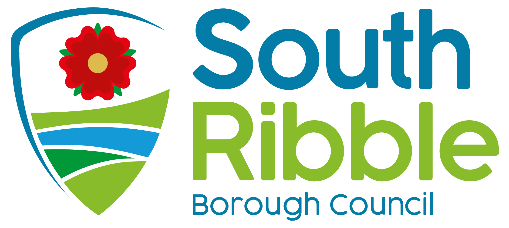 CouncilCouncilWednesday, 21 July 2021Wednesday, 21 July 2021Wednesday, 21 July 2021TitleTitleTitleTitlePortfolio HolderPortfolio HolderPortfolio HolderReport ofReport ofChanges to Committee MembershipChanges to Committee MembershipChanges to Committee MembershipChanges to Committee MembershipLeader of the Council and Cabinet Member (Strategy and Reform)Leader of the Council and Cabinet Member (Strategy and Reform)Leader of the Council and Cabinet Member (Strategy and Reform)Director of Governance and Monitoring OfficerDirector of Governance and Monitoring OfficerIs this report confidential?No An exemplary councilThriving communitiesA fair local economy that works for everyoneGood homes, green spaces, healthy placesReport Author:Email:Telephone:Date:Darren Cranshaw (Shared Services Lead - Democratic, Scrutiny & Electoral Services)dcranshaw@
southribble.gov.uk01772 62551209/07/21